Publicado en Madrid el 28/10/2020 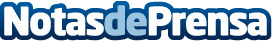 El 80% de las familias monomarentales ve empeorar su situación laboral y económica, según F. AdeccoEl 25% estaba trabajando en la economía sumergida y perdió su trabajo sin derecho a prestación; el 14% se vio afectada por un ERTE y un 10% tuvo que reducirse la jornada, agotar vacaciones o pedirse excedencia forzosa. Son datos desprendidos del 9º Informe Monoparentalidad y Empleo de Fundación AdeccoDatos de contacto:Autor914115868Nota de prensa publicada en: https://www.notasdeprensa.es/el-80-de-las-familias-monomarentales-ve Categorias: Nacional Finanzas Sociedad Recursos humanos http://www.notasdeprensa.es